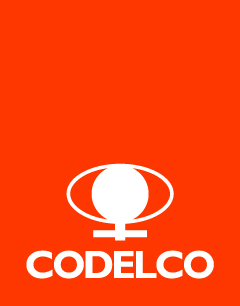 CORPORACIÓN NACIONAL DEL COBRE DE CHILEGERENCIA DE ABASTECIMIENTOLICITACIÓN Nº 7000190713“SUMINISTRO REVESTIMIENTOS DE PIEZAS FUNDIDAS”RESUMEN EJECUTIVOLa Gerencia de Abastecimiento de CODELCO llama a Licitación Pública de Empresas por el SUMINISTRO en referencia.SUMINISTRO  A LICITARLa Corporación Nacional del Cobre de Chile invita a participar de proceso de Licitación para el “Suministro Revestimientos de Piezas Fundidas”.BREVE DESCRIPCIÓN DEL ALCANCELos materiales pertenecientes a este Rubro son principalmente elementos de desgastes utilizados para el proceso de Conminución, donde se encuentran Revestimientos para  Molinos SAG, Molinos de Bolas, Molinos de Barras, Placas y Mantos para Chancadores  principalmente.PLAZO DE EJECUCIÓN DEL SUMINISTRO  El Plazo de Ejecución del Suministro será de 10 meses a contar del 01 de Enero de 2020.PARTICIPACIÓN EN EL PROCESO DE LICITACIÓNEsta licitación será realizada a través de Portal de Compras de Codelco la plataforma de licitaciones electrónica de Codelco.Las empresas interesadas en participar deberán indicar y manifestar su interés, enviando un email dirigido a Cristian López CLope036@codelco.cl , con copia a Arnoldo Illesca aille001@contratistas.codelco.cl , indicando lo siguiente:Las empresas que participen en la licitación deben mostrar una actividad profesional, seria, responsable, transparente, dinámica y sobre todo comprometida, ya que de ello dependerá en gran medida que los suministros entregados sean de la calidad deseada. Por ello la entrega de los suministros se debe realizar, utilizando todas las herramientas humanas y tecnológicas para optimizar los plazos de entrega y no afectar la operación de la planta.EMPRESAS NO INSCRITAS EN PORTAL DE COMPRAS DE CODELCO Y REGISTRO DE PROVEEDORES Y CONTRATISTAS DE CODELCO, RED NEGOCIOS CÁMARA DE COMERCIO DE SANTIAGO (CCS): Para participar en este proceso las empresas deberán estar inscritas en Portal de Compras de Codelco, de otra forma no podrán acceder a las bases y antecedentes. En caso de consultas o dudas deberá comunicarse a portalcompras@codelco.cl o al teléfono (+56) 2 2818 5765 en horario de Lunes a Viernes de 08:00 a 19:00 hrs.Los Proponentes deberán estar inscritos en el Registro de Proveedores y Contratistas de Codelco, Red Negocios Cámara de Comercio de Santiago (CCS) para poder ser adjudicatarios. No obstante, dicha inscripción no será requisito para presentar Ofertas y participar en las actividades del Proceso de Licitación previas a la adjudicación del contrato. Para formalizar el proceso de inscripción agradeceré dirigirse directamente a https://www.rednegociosccs.cl/; Hacer clic en "Inscríbase aquí" en la Sección Proveedor Nuevo; Seleccionar a su Mandante CODELCO; Seleccionar opción Informe ICE. Adicionalmente, si se presentan dudas respecto al proceso de Inscripción, realizar consultas a través de www.rednegociosccs.cl - sección “Ayuda en Línea” - Solicitudes a Red Negocios CCS, e-mail: rednegocios@ccs.cl, o al teléfono +56 2 2818 5706 y un ejecutivo resolverá las inquietudes.En caso de ser adjudicado en el proceso licitatorio posterior, será obligación del proveedor estar inscrito en ambos sitios.Se podrá presentar oferta en consorcio o asociación de empresas, en cuyo caso la propuesta deberá ser suscrita por todas las empresas que conforman dicho consorcio o asociación, las que deberán obligarse en forma solidaria. Podrá adjudicarse el contrato a una sociedad conformada por las mismas empresas asociadas, en la medida que dicha entidad se constituya con anterioridad a la adjudicación, se inscriba en el Registro de Proveedores y Contratistas de Codelco, Red Negocios Cámara de Comercio de Santiago (CCS) y sus obligaciones se garanticen solidariamente por las empresas que la constituyen.CALENDARIO DEL PROCESO DE LICITACIÓNCualquier alteración de este itinerario será comunicado oportunamente a todos los Proponentes.PARTICIPACIÓNSi o NoRAZÓN SOCIALRUT O TAX FEDERAL IDCONTACTO LICITACIÓNCARGOE-MAILTELÉFONO FIJOTELÉFONO CELULARActividadLugarFechaHoraPublicación llamado a licitaciónPortal de Compras de Codelco27-09-2019Durante el díaPublicación llamado a licitaciónPortal de Compras de Codelco27-09-2019Durante el díaIntención de ParticiparVía correo electrónico CLope036@codelco.cl,
aille001@contratistas.codelco.cl Vía correo electrónico CLope036@codelco.cl,
aille001@contratistas.codelco.cl Vía correo electrónico CLope036@codelco.cl,
aille001@contratistas.codelco.cl Recepción de PreguntasVía correo electrónico CLope036@codelco.cl,
aille001@contratistas.codelco.cl02-10-2019Hasta las 16:00 hrs.Recepción de PreguntasVía correo electrónico CLope036@codelco.cl,
aille001@contratistas.codelco.cl02-10-2019Hasta las 16:00 hrs.Envío de RespuestasPortal de Compras de Codelco09-10-2019Durante el díaEnvío de RespuestasPortal de Compras de Codelco09-10-2019Durante el díaRecepción de OfertasPortal de Compras de Codelco21-10-2019Hasta las 18:00 hrs.Recepción de OfertasPortal de Compras de Codelco21-10-2019Hasta las 18:00 hrs.Resultado de Licitación Noviembre 2019Noviembre 2019Noviembre 2019Inicio Propuesto del Contrato01-01-202001-01-202001-01-2020